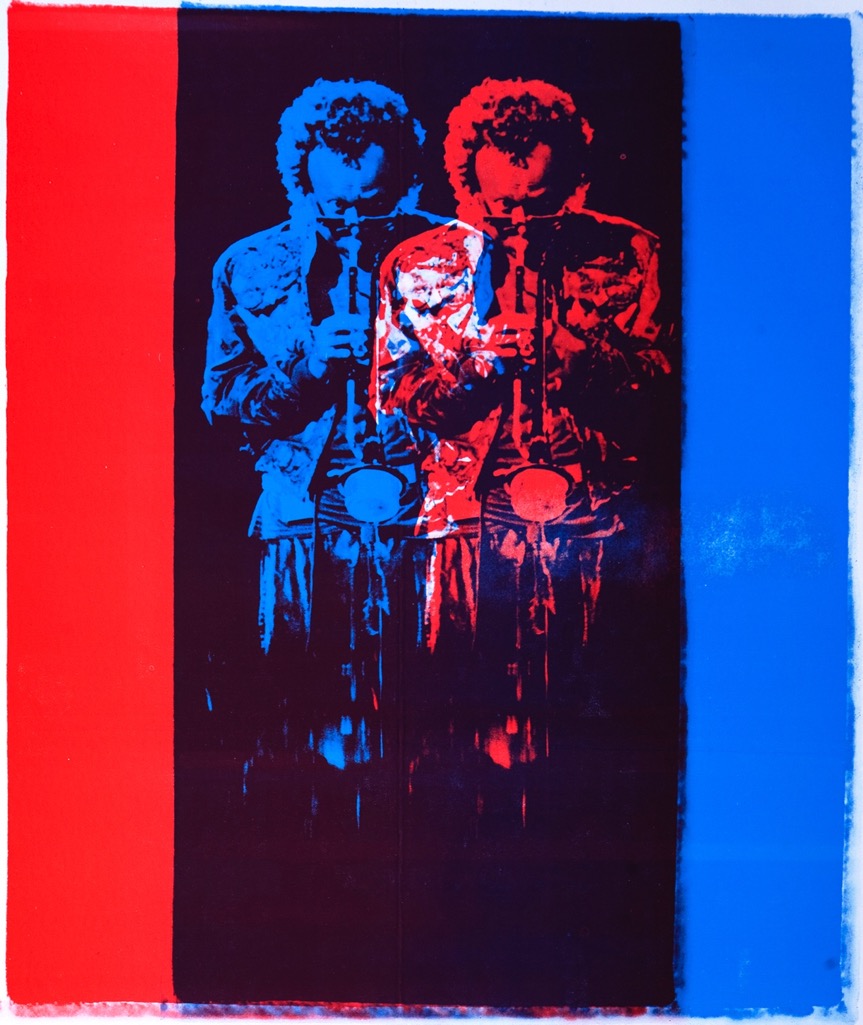           PETE WILLIAMS PHOTOGRAPHY        L  A  R  G  E   W  O  R  K  S                 PRINT CATALOGUE 2023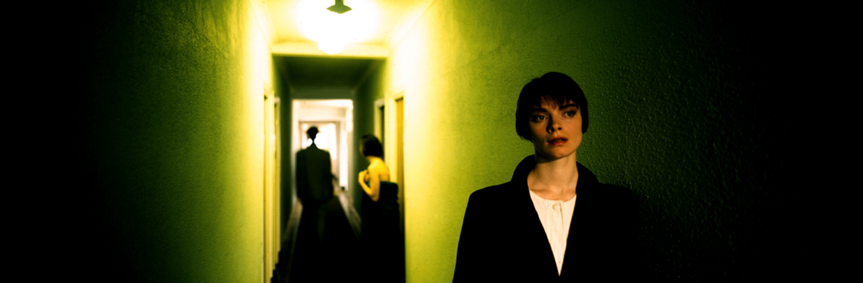 Liz EynhamDucane Court, Balham, London 1988Dye Transfer print from Linhof 6x17cm panramic transparency185 x 65cm (73x25.5in.)Framed in oak section and teak beading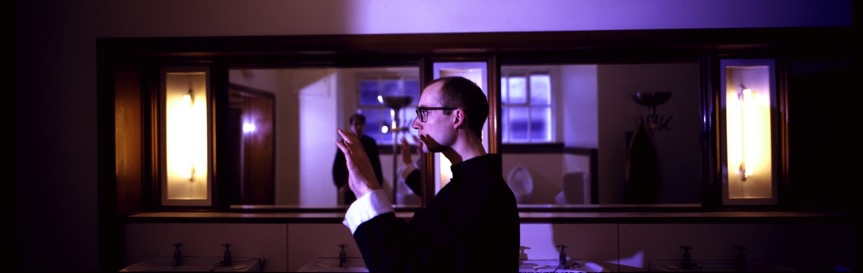 Richard NapperRoyal Institute of British Architecture, Portland Place, London 1987Dye Transfer print from Linhof 6x17cm panoramic transparency185 x 65cm (73x25.5in)Framed in oak section and teak beading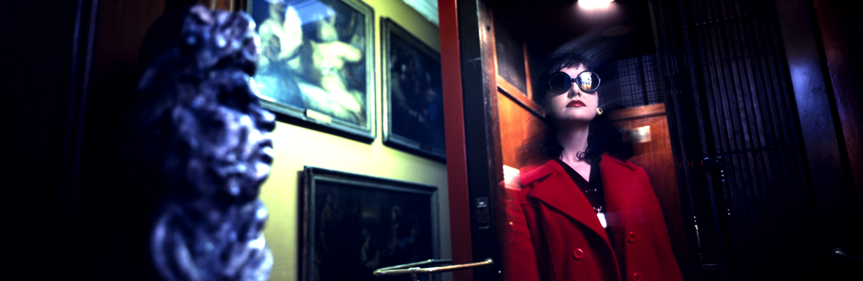 Jaqui UrryRoyal Academy, Piccadilly, London 1988Dye transfer print from Linhof 6x17cm panoramic transparency185 x65cm (73x25.5in)Framed in black walnut section and teak beading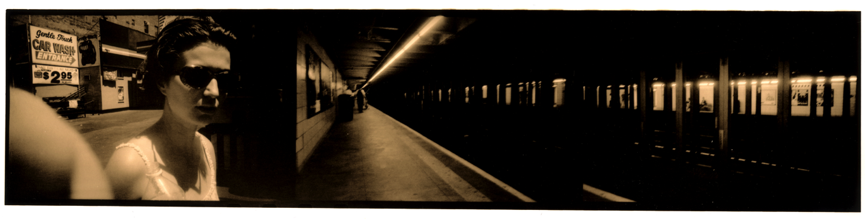 Christie WestSubway, New York 1997Selenium toned, silver gelatin print from three 35mm negatives183 x 46cm (72x18in)Framed in black walnut section and teak beading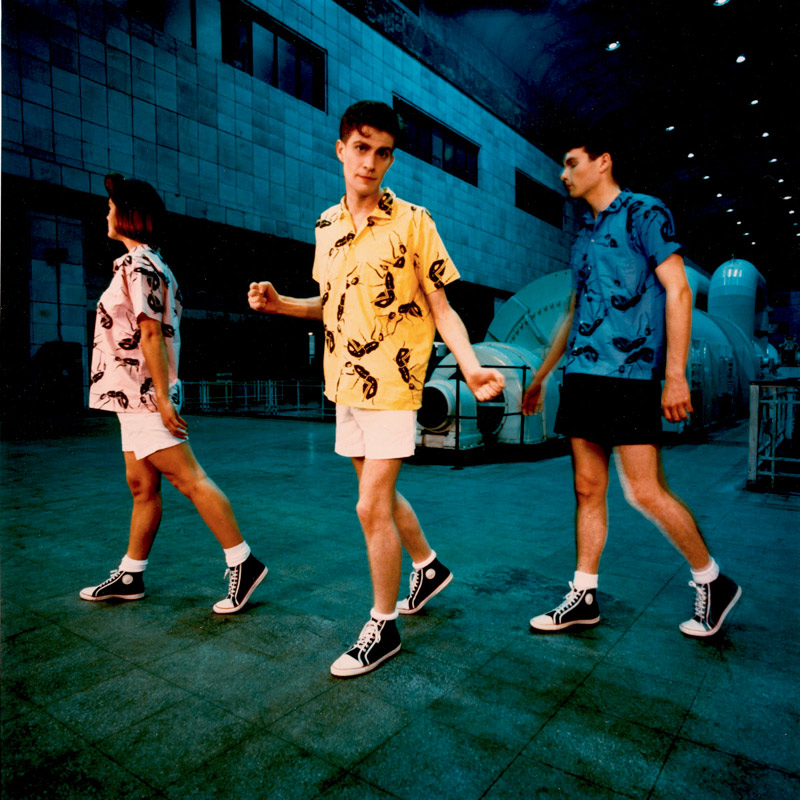 Marianne, Ben and PeteBattersea Power station, London 1984Dye Transfer print76 x 76cm (30x30in)Framed in black walnut section and teak beading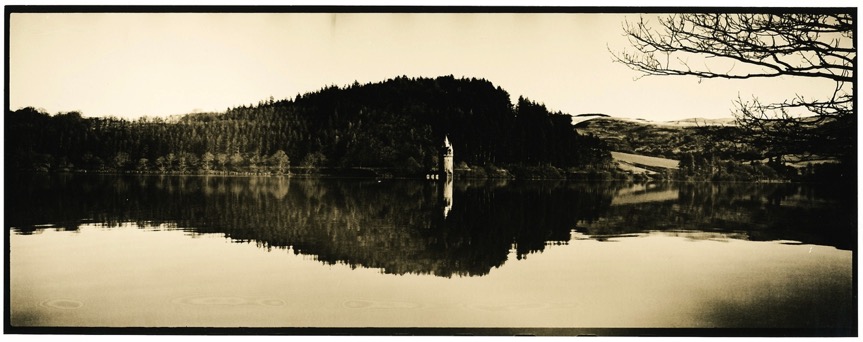 Lake VyrnwyNorth Wales, UK 1999Selenium toned, silver gelatin print from 35mm panoramic negative152 x 63.5cm (60x25in)Unframed print 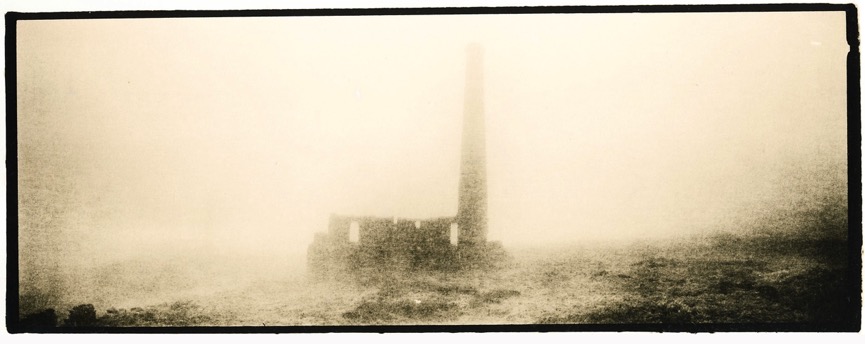 Levant Tin MineSt Just, Cornwall, England 2001Selenium toned, silver gelatinprint from 35mm panoramic negative152 x 63.5cm (60x25in)Unframed print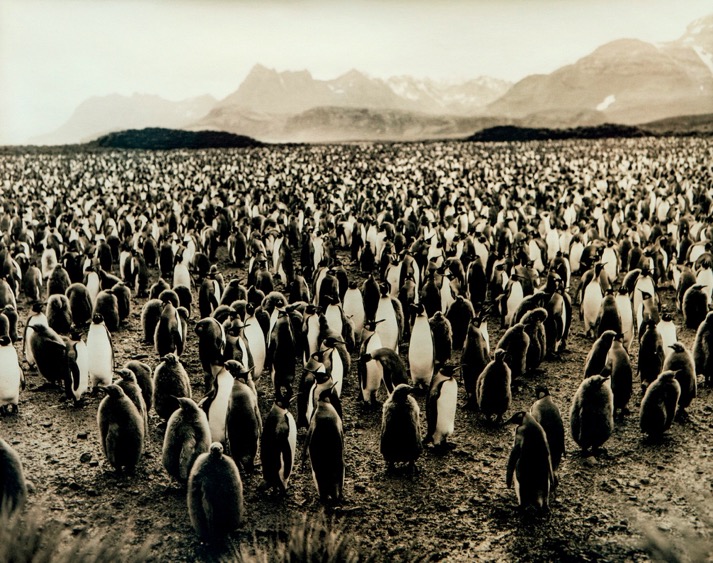 Penguin Colony 1South Georgia, Antarctica 2017Selenium toned, silver gelatin print101.5 x 76cm (40x30in)Framed in black walnut section with museum board window mount.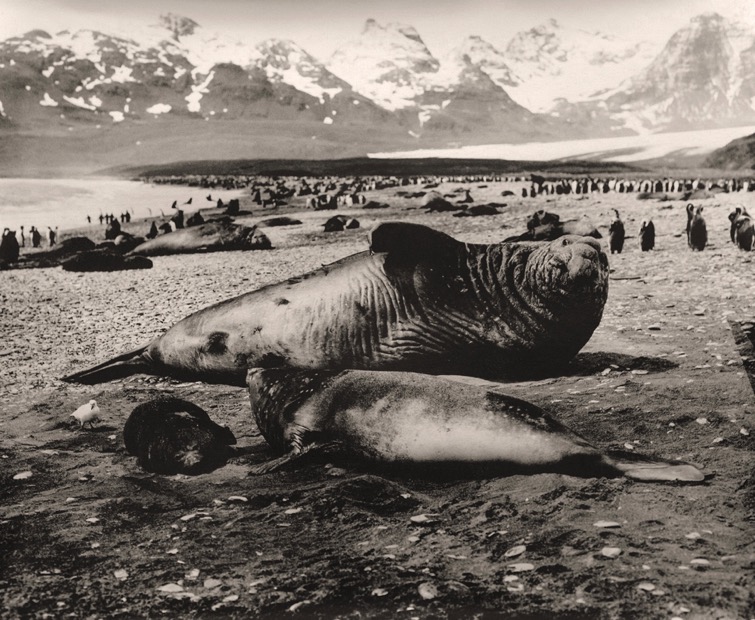 Elephant SealsSouth Georgia, Antarctica 2017Selenium toned, silver gelatin print101.5 x 76cm (40x30in)Framed in black walnut section with museum board window mount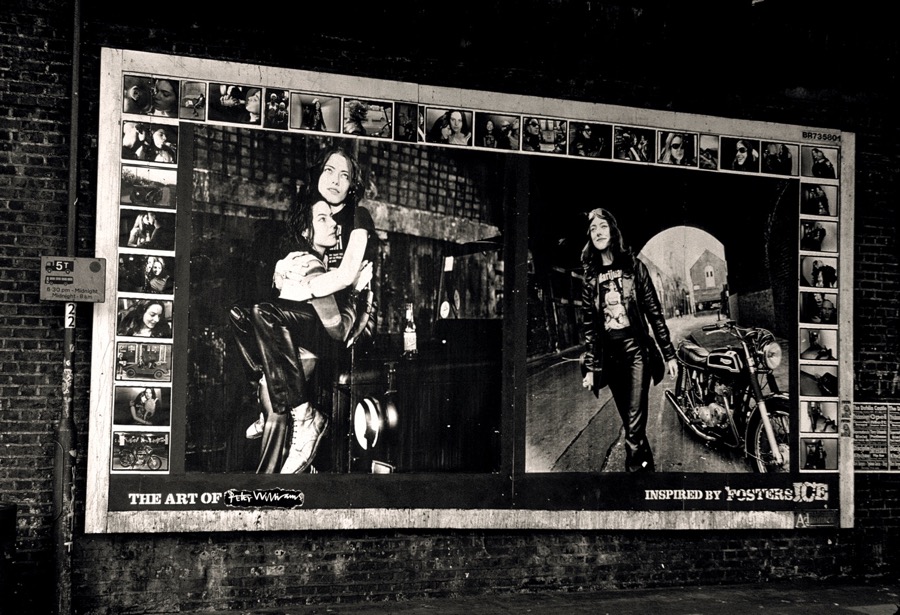 Rachel and TeresaCamden Town, London 1995Silver gelatin prints mounted on marine ply609.5 x 305cm (240x120in) 20x10 footStreet Art project commissioned by Fosters LagerTen works, nine Graffiti, one photographic.Erected in the summer of 1995 commissioning the most significant and influentialGraffiti Artists from America and Europe.Art directed by Grafix legend Swifty, he asked me to produce a photographic work in keeping with the Fosters brief, which was anything goes.All works were sold off at auction in 1998 to unknown buyers.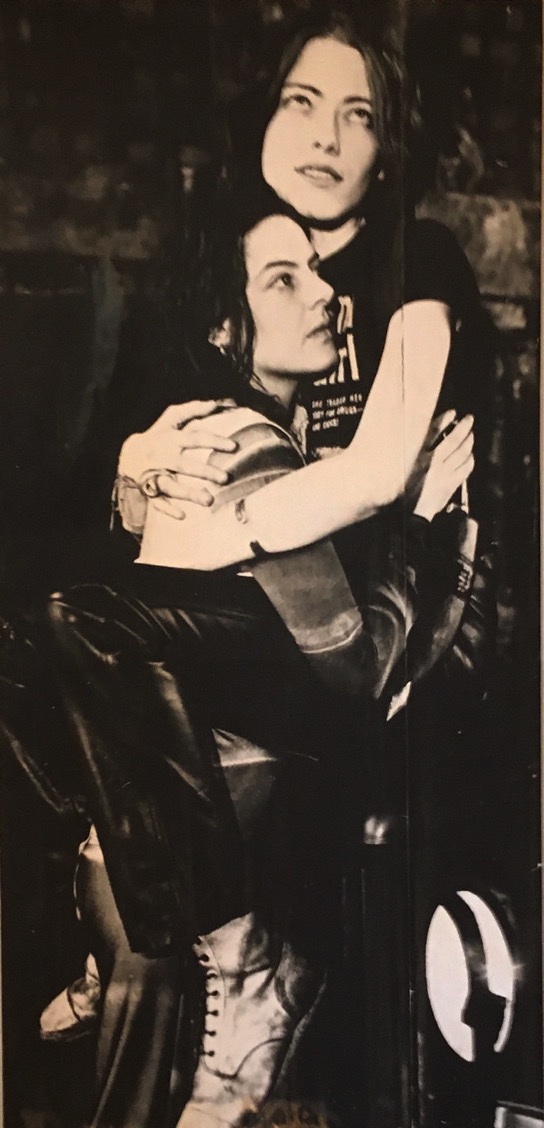 Rachel and TeresaBorough Market, London Bridge, London 1995Silver gelatin print244 x 122cm (96x48in)Framed in oak and teak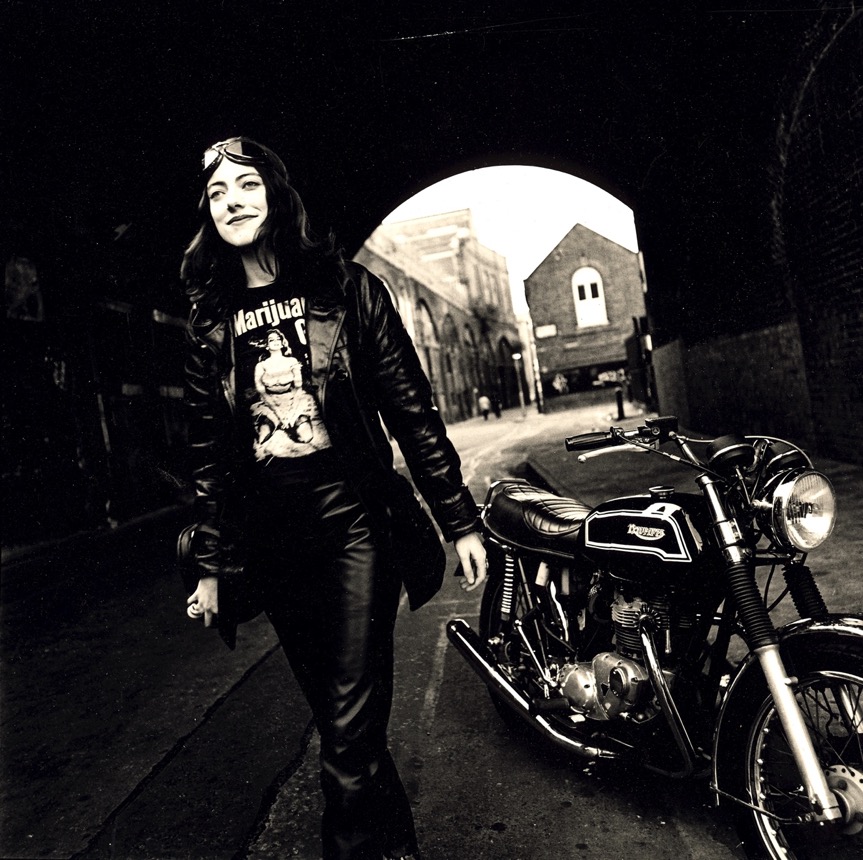 RachelBorough Market, London Bridge, London 1995Silver gelatin print76 x 76cm (30x30in)Framed in oak section and teak beading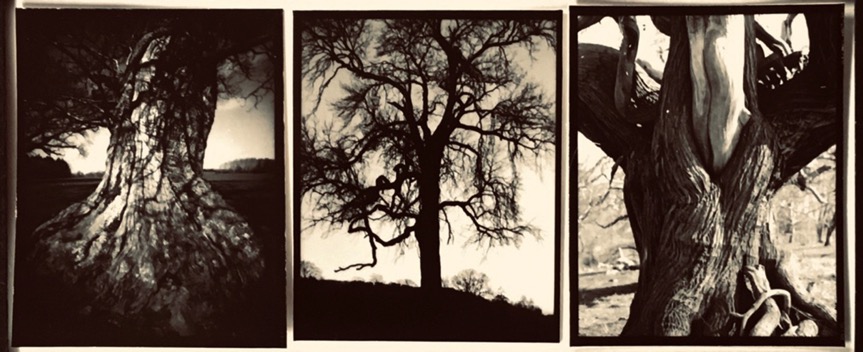 Two Oaks and a Chestnut TriptychHerefordshire, England 2021Three selenium toned, silver gelatin, lith prints152 x 61cm (60x24in)Framed in oak section and teak beading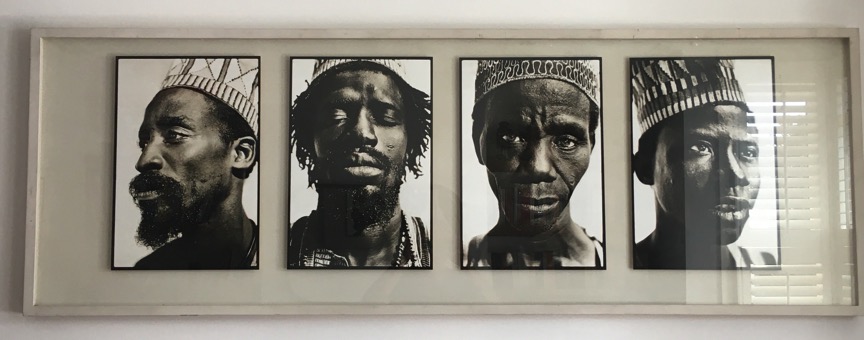 Pan Africa 2Real World Records, Box Wiltshire, England 1994Four selenium toned, silver gelatin, lith prints, dry mounted on museum board185 x 65cm (73x25.5in)Painted oak section box frame with floating prints 